Załącznik nr1 do Uchwały nr1/2023/2024 RP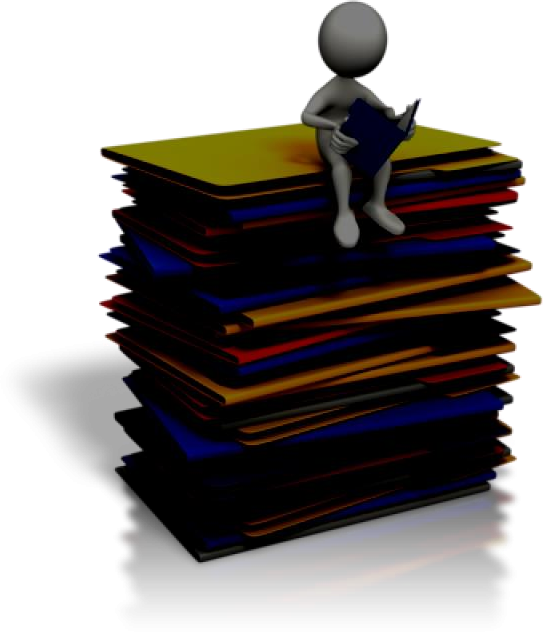 PLAN PRACYGMINNEGO PRZEDSZKOLA W NOWEJ WSINA ROK SZKOLNY 2023/2024Podstawa prawna:Ustawa Prawo Oświatowe z dnia 17 grudnia 2016 r.Ustawa Przepisy wprowadzające prawo oświatowe z dnia 14 grudnia 2016 r.Rozporządzenie Ministra Edukacji Narodowej z dnia 14 lutego 2017 r. w sprawie pod- stawy programowej wychowania przedszkolnego oraz podstawy programowej kształcenia ogól- nego dla szkoły podstawowej, w tym dla uczniów z niepełnosprawnością intelektualną w stopniu umiarkowanym lub znacznym, kształcenia ogólnego dla branżowej szkoły I stopnia, kształcenia ogólnego dla szkoły specjalnej przysposabiającej do pracy oraz kształcenia ogólnego dla szkoły policealnej.Rozporządzenie Ministra Edukacji Narodowej i Sportu z dnia 9 kwietnia 2002 r. w spra- wie warunków prowadzenia działalności innowacyjnej i eksperymentalnej przez publiczne szkoły i placówkiRozporządzenie Ministra Edukacji Narodowej z dnia 9 sierpnia 2017 r. w sprawie zasad orga- nizacji i udzielania pomocy psychologiczno-pedagogicznej w publicznych przedszkolach, szkołach i placówkachRozporządzenie Ministra Edukacji Narodowej i Sportu z dnia 31 grudnia 2002 r. w spra- wie bezpieczeństwa i higieny w publicznych i niepublicznych szkołach i placówkachRozporządzenie Ministra Edukacji Narodowej z dnia 1 marca 2017 r. w sprawie dopusz- czania do użytku w szkole programów wychowania przedszkolnego i programów nauczania oraz dopuszczania do użytku szkolnego podręcznikówRozporządzenie Ministra Edukacji Narodowej z dnia 25 sierpnia 2017r. w sprawie nad- zoru pedagogicznegoRozporządzenie Ministra Edukacji Narodowej z dnia 11 sierpnia 2017r. w sprawie wy- magań wobec szkół i placówekStatut przedszkola,Procedura bezpieczeństwa i zasad postępowania w Gminnym Przedszkolu w ZSP w Nowej Wsi obowiązujące od 01.09.2021r. w warunkach zagrożenia epidemicznego.MISJAJesteśmy przedszkolem gminnym, w którym:realizujemy model wszechstronnego wychowania dziecka, który rozwija się stalei dynamicznie, poprzez kontakty w swoim bliższym i dalszym środowisku w relacjach z:nauczycielemrodzinągrupą rówieśnicząotoczeniem kulturalno-społecznym i przyrodniczym.CELEPoznajemy wszechstronnie każde dziecko.Zapewniamy warunki sprzyjające realizacji indywidualnej drogi rozwoju dziecka z wykorzystaniem jego indywidualnych predyspozycji.Gwarantujemy rzetelną wiedzę i umiejętności praktyczne.Stwarzamy warunki do rozwoju ekspresji oraz aktywności twórczej dzieci.Umacniamy wiarę we własne siły i możliwości osiągania sukcesu.Stwarzamy dzieciom atmosferę akceptacji i bezpieczeństwa.Wprowadzamy dzieci w świat wartości uniwersalnych.Kształtujemy właściwe postawy, np. tolerancji, szacunku, życzliwości.Integrujemy oddziaływania wychowawcze domu i przedszkola.Kształtujemy dobre relacje Placówki i Grona Pedagogicznego z rodzicami i społecznością lokalną.Umacniamy więzi rodzinne poprzez poznawanie i pielęgnowanie tradycji.Uczymy podejmowania odpowiedzialności za siebie, swoje poczynania i za najbliższe otoczenie.Rozbudzamy zainteresowanie najbliższym środowiskiem.Zapewniamy optymalne warunki w zachowaniu zdrowia i bezpieczeństwa dzieci.Wyrównujemy szanse rozwojowe i edukacyjne dziecka.Organizujemy zajęcia dodatkowe wspierające talenty i harmonijny rozwój dziecka.Współpracujemy ze Szkołą Podstawową w Nowej Wsi i Przedszkolem w Michałowicach.Utrzymujemy stały kontakt z Biblioteką Gminną, Ochotniczą Strażą Pożarną, Posterunkiem Policji.WIZJANaszym marzeniem jest, aby nasi wychowankowie wyrośli na ludzi wrażliwych, twórczych, o szerokich zainteresowaniach, o różnorodnych talentach i umiejętnościach.Pragniemy pobudzić inwencję twórczą dziecka poprzez samorealizację w ekspresji słownej, muzycznej, plastycznej i ruchowej.Wszystkie dzieci w naszym przedszkolu będą miały stworzone przyjazne warunki rozwoju emocjonalnego, duchowego, umysłowego i fizycznego. Wychowankowie mają w nauczycielach wsparcie, a ci każdemu dziecku zapewniają podmiotowe traktowanie i dbają o jego wielostronny rozwój. Nauczyciele w naszym przedszkolu współpracują ze sobą i dzielą się zdobytą wiedzą. Pogodna atmosfera w przedszkolu i życzliwi nauczyciele umiejętnie otaczają opieką wszystkie dzieci.Będziemy rozpoznawać indywidualne potrzeby wychowanków i starać się je zaspokajać.Chcemy, aby rodzice byli współautorami sukcesów swoich dzieci a naszych wychowanków.MODEL NAUCZYCIELAjest twórczy, kreatywny i poszukujący,jest pomysłowy i otwarty na nowości pedagogiczne,	doskonali swoje wiadomości i umiejętności poprzez samokształcenie i udział w szkoleniach,podnosi swoje kwalifikacje zawodowe,dba o wszechstronny rozwój dzieci,zna i stosuje nowoczesne, ciekawe i różnorodne metody pracy,	wykorzystuje wszelkie dostępne środki dydaktyczne oraz wzbogaca własny warsztat pracy,korzysta z osiągnięć współczesnej technologii informacyjno-komunikacyjnej,współdziała w zespole – jest komunikatywny, otwarty,współpracuje z organizacjami, instytucjami i środowiskiem lokalnym,dzieli się doświadczeniami z innymi,tworzy przyjazny klimat,cechuje go: kompetencja, obowiązkowość, punktualność,prowadzi prawidłowo i systematycznie dokumentację,zna obowiązujące przepisy prawa oświatowego,dokonuje ewaluacji swojej pracy,przygotowuje – konstruuje potrzebne narzędzia badawcze,jest odpowiedzialny za realizację zadań,tworzy własny plan rozwoju,	realizuje profilaktykę prozdrowotną (higiena rąk, korektywa), zachęca  do spożywania warzyw i owoców,propaguje wśród dzieci i ich rodziców aktywny wypoczynek i zdrowy styl życia,systematycznie organizuje wycieczki i spacery,ma zdolność obserwacji i refleksji,zna rozwój psychofizyczny dzieci – systematycznie śledzi ich rozwój,	zaspakaja potrzebę ruchu poprzez organizowanie ciekawych zabaw i zajęć ruchowych z wykorzystaniem różnorodnych przyborów i muzyki,	dzieli się wiedzą z zakresu dziedzictwa kulturowego i narodowego, realizując edukację regionalną „Od Małej do Dużej Ojczyzny”,	zachęca do: czczenia tradycji, pamięci o Polsce i Polakach, zaznajomienia się z symbolami narodowymi: godło, hymn, flaga, herb miasta, gminy.PROMOCJAPlacówka:bada zainteresowanie rodziców swoją ofertą edukacyjną,prowadzi promocję w środowisku lokalnym,prezentuje swoje osiągnięcia w środowisku,pozyskuje sojuszników wspierających jej działalność,dba o korzystny wizerunek w środowisku,uzupełnia pomoce w rzeczy nowoczesne w miarę posiadanych środków finansowych,prowadzi i na bieżąco uzupełnia stronę internetową przedszkola: https://zspnowawies.edupage.org zakładka PRZEDSZKOLEKONCEPCJA PRACY NA ROK 2023/2024Efektywność pracy zależy od umiejętności diagnozowania każdego dziecka, grupy przedszkolnej i dostosowywania propozycji do konkretnych warunków. Od diagnozy zależy co, jak wiele i kiedy nauczyciel będzie proponował swoim wychowankom, aby wspierać ich rozwój. Stała organizacja dnia dziecka w ciągu całego roku uwzględniająca rytm dnia, pór roku, zapewnia poczucie bezpieczeństwa i komfortu psychicznego.Zajęcia i praca indywidualna realizowane są w oparciu o :Program wychowania przedszkolnego - Wydawnictwo MAC – Wioleta Majewska, Renata Paździo, Wiesława Żaba-ŻabińskaNauczyciele pracują na pakietach edukacyjnych:„Kolorowe karty” wyd. Mac – Słoneczka (gr. I – 3latki),„ Nowe przygody Olka i Ady ” wyd. MAC - Biedronki (gr. II – 4latki),„Kolorowe karty” wyd. MAC – Smerfy (gr. III – 3-4latki),„Kolorowe karty” wyd. Mac” - Żabki (gr. IV – 5latki),„Kolorowe karty” wyd. Mac – Skrzaty (gr. V – 5 latki),„Kolorowe karty” wyd. Mac- Grupa 0a gr. VI – 6 latki„Kolorowe karty” wyd. Mac - Grupa 0b gr. VII – 6 latkiProgram wychowania przedszkolnego jest zgodny z podstawą programową wychowania przedszkolnego (Rozporządzenie MEN z dnia 14 lutego 2017r. w sprawie podstawy programowej wychowania przedszkolnego oraz kształcenia ogólnego w poszczególnych typach szkół; Dz. U. z 2017r., poz. 895).Dopełnieniem oddziaływań wychowawczo – dydaktycznych jest dodatkowe wsparcie ze strony specjalistów: logopedy, pedagoga specjalnego, psychologa i pielęgniarki.Plan opracowany został w oparciu o:diagnozę potrzeb i zainteresowań,treści zawarte w dopuszczonych do użytku i przyjętyFch do realizacji programach wychowania przedszkolnego,treści podstawy programowej.I Obszar: Opieka, wychowanie, edukacja:1. Organizacja procesów wspomagania rozwoju i edukacji dzieci.Doskonalenie systemu wychowawczego , kształtowanie postaw dzieci i respektowanie norm społecznych.Tworzenie warunków do rozwoju samodzielności i kreatywności dzieci.Promocja zdrowia, bezpieczeństwa i aktywności ruchowej.Nabywanie wiadomości i umiejętności. Wyzwalanie aktywności poznawczej. II Obszar: Wspomaganie indywidualnego rozwoju dziecka:Doskonalenie systemu wspierania rozwoju każdego dziecka i udzielania pomocy psychologiczno-pedagogicznej.Poszerzanie oferty przedszkola, rozwijanie zainteresowań dzieci – organizowanie zajęć dla dzieci uzdolnionych.III Obszar: Funkcjonowanie przedszkola w środowisku:Organizacja wydarzeń przedszkolnych środowiskowych we współpracy z rodzicami i partnerami zewnętrznymi.Promocja przedszkola i system obiegu informacji.Działania na rzecz środowiska społecznego.Współpraca z rodzicami i wspieranie rodziny w wychowywaniu dzieci.Współpraca z instytucjami i innymi podmiotami środowiska. IV Obszar: Organizacja i zarządzanie przedszkolem:1. Doskonalenie systemu dokumentowania pracy przedszkola.Aktualizacja prawa wewnętrznego.Przydział zadań dodatkowych oraz zajęć dodatkowych z dziećmi.Obszar: Opieka, wychowanie, edukacjaOrganizacja procesów wspomagania rozwoju i edukacji dzieciDoskonalenie systemu wychowawczego, kształtowanie postaw dzieci i respektowanie norm społecznychTworzenie warunków do rozwoju samodzielności i kreatywności dzieciPromocja zdrowia, bezpieczeństwa i aktywności ruchowejNabywanie wiadomości i umiejętności. Wyzwalanie aktywności poznawczejObszar: Wspomaganie indywidualnego rozwoju dziecka.Doskonalenie systemu wspierania rozwoju każdego dziecka i udzielania pomocy psychologiczno – pedagogicznejPoszerzanie oferty przedszkola, rozwijanie zainteresowań dzieci – organizowanie zajęć dla dzieci uzdolnionychObszar: Funkcjonowanie przedszkola w środowisku.1. Organizacja wydarzeń przedszkolnych środowiskowych we współpracy z rodzicamipartnerami zewnętrznymi w roku szkolnym 2023/20242. Promocja przedszkola i system obiegu informacji.Działania na rzecz środowiska społecznegoWspółpraca z rodzicami i wspieranie rodziny w wychowywaniu dzieciWspółpraca z instytucjami i innymi podmiotami środowiska.Obszar: Organizacja i zarządzanie przedszkolem.Doskonalenie systemu dokumentowania pracy przedszkolaAktualizacja prawa wewnętrznegoPrzydział zajęć dodatkowychPrzydział zadań dodatkowychZespoły zadaniowe w GPNW w roku 2022/2023:Załącznik nr 1 Program zajęć rytmiczno-umuzykalniającychZałącznik nr 2 Plan pracy logopedy - grupy przedszkolneZałącznik nr 3 Plan pracy logopedy – oddziały 6-latkówZałącznik nr 4 Plan zajęć gimnastyki korekcyjnej dla grup przedszkolnychZałącznik nr 5 Plan zajęć gimnastyki korekcyjnej dla grup 6-latkówZałącznik nr 6 Program zajęć z j. angielskiego dla grup przedszkolnych i rozkład materiałuZałącznik nr 7 Program zajęć z j. angielskiego dla sześciolatkówZałącznik nr 8 Program nauczania religii dla sześciolatkówZałącznik nr 9 Plan pracy zespołu do spraw pomocy psychologiczno-pedagogicznejZałącznik nr 10 Plan zespołu do spraw promocjiPrzyjęto Uchwałą Rady Pedagogicznej w dniu 14 września 2023 r. Uzgodniono na zebraniach z rodzicami w dniach 23 i 26 września 2023 r.L.p.Zadanie/ sposób realizacjiOsoba odpowiedzialnaTermin realizacji1.Planowanie procesów wspomagania rozwoju i edukacji przez nauczycieli zwykorzystaniem przyjętych programów.nauczyciele gruppoczątek roku szkolnego2.Analiza problemów, trudności edukacyjnych oraz sukcesów dzieci, ustalenie wniosków i sposobu realizacji (arkusz do monitorowania i analizy procesu wspomagania rozwoju i edukacji oraz pracy własnej nauczyciela).nauczyciele grupX w pierwszym półroczuw grupach 4,5,6 - latkóww grupie 3-latków w drugim półroczu3.Opracowanie statutu, procedur i regulaminów regulujących pracę placówki.Monika WiśniewskaNatalia ŁękarskaIX 20234.Opracowanie „Planu Pracy Przedszkola” oraz harmonogramu wydarzeń.Joanna TrzeciakSylwia KujawaSylwia KondraciukEmilia WysockaAnna ChruścińskaMałgorzata KwiatkowskaIX 2023L.p.Zadanie/ sposób realizacjiOsobaodpowiedzialnaTermin realizacji1.Zawarcie kontraktów grupowych obejmujących normy zachowania i postępowania – przygotowanie formy graficznej w salach.nauczyciele grupIX 2023r.2.Gromadzenie literatury pokazującej dobro i zło oraz wzory poprawnego zachowania.nauczyciele grupcały rok3.Realizacja bajkoterapii jako czasu na słuchanie i analizę literatury pokazującej dobro i zło orazwzory poprawnego zachowania.nauczyciele grupzgodnie z ramowymrozkładem dnia4.Nauka rozwiązywania konfliktów poprzeznegocjowanie.nauczyciele grupwedług potrzeb5.Realizacja cyklu zabaw przeciw agresji –wspomaganie rozwoju emocjonalnego i społecznego dzieci.nauczyciele grupna bieżąco6.Kształtowanie podstawowych powinności moralnych tj.: życzliwość, tolerancja, rozumienie potrzeb innych, sprawiedliwość,odpowiedzialność.nauczyciele grupcały rok szkolnyL.p.Zadanie/ sposób realizacjiOsoba odpowiedzialnaTermin realizacji1.Adaptacja dziecka w przedszkolu. Zorganizowanie spotkania dla nowo przyjętych dzieci i rodziców „Dniaotwartego” w przedszkolu.Słoneczka i Smerfy31.08.2023r.1.Zapewnienie poczucia bezpieczeństwai akceptacji wszystkim dzieciom.nauczyciele grupcały rok szkolny1.Organizowanie warunków działalności przedszkola pozwalających nazapewnienie poczucia bezpieczeństwa i akceptacji przedszkola przez dzieci.wszyscy pracownicycały rok szkolny2.Przygotowanie w salach kącików zainteresowań:przyrodniczegokonstrukcyjnego,czytelniczego,innych.nauczyciele grupIX 2023r.3.Inspirowanie dzieci do zabawtematycznych, okolicznościowych lub realizowanych zgodnie tematem zajęć– odnotowywanie w dzienniku.nauczyciele gruprok szkolny4.Inspirowanie dzieci do zabaw konstrukcyjnych i udział w nich nauczyciela – realizacja konkretnychcelów pedagogicznych – odnotowywanie w dzienniku.nauczyciele grupcały rok szkolnyL.p.Zadanie/ sposób realizacjiOsoba odpowiedzialnaTermin realizacji1.Czuwanie nad bezpieczeństwem dzieci w przedszkolu i poza nim: w ogrodzieprzedszkolnym, na spacerach, wycieczkach.nauczyciele grupcały rok szkolnyPrzestrzeganie przepisów BHPi przeciwpożarowych, przepisów ruchu drogowego i wytycznych procedury bezpieczeństwa:przestrzeganie zasad bezpiecznej i wspólnej zabawy,codzienna realizacja zabaw ruchowych,kontrolowanie zabawek i sprzętu pod kątem bezpieczeństwaprzestrzeganie do regulaminów obowiązujących w placówce,dokonywanie przeglądów technicznych, stanu budynku przedszkola i placu zabaw,nauczyciele grupzespół ds. BHP w przedszkolu: Tomasz Matuszewski, Marta Kurpiel, Tomasz Fraterkowski, Danuta Świątek, Joanna Trzeciakcały rok szkolnyIX 2023r.przeprowadzenie próbnej ewakuacji dzieci z przedszkola we współpracy ze strażą pożarnąX-XI 20232.Bezpieczne zachowanie poza przedszkolem:poznanie zasad bezpieczeństwa w kontekście różnorodnych zagrożeń w codziennym życiu;nauczyciele grupcały rok szkolny3.Bezpieczeństwo na drodze:praktyczna nauka przechodzenia przez jezdnię, poruszanie się po chodniku, poboczu,nauczyciele grupcały rok szkolnypoznanie wpływu warunkówatmosferycznych, pór roku, na bezpieczeństwo na drodze,poznanie znaczenia sygnalizacji i symboliki wybranych znaków drogowych,spotkania z przedstawicielami Straży Pożarnej i Policji,praktyczna nauka numerów alarmowych (symulacja);4.Higiena osobista, otoczenia oraz zapobieganie chorobom:przestrzeganie systematycznego wietrzenia pomieszczeń,zwracanie uwagi na używanie przedmiotów takich jak ręcznik, grzebień, chusteczki,rozumienie mycia rąk po wyjściu z toalety, przed posiłkami, pospacerze, po wejściu do przedszkola.nauczyciele grupcały rok szkolny5.Zdrowe odżywianie:poznanie produktów wpływających na utrzymanie zdrowia,podkreślanie znaczenia zawodów związanych ze służbą zdrowia;nauczyciele grupcały rok szkolny5.„Szwedzki stół” w przedszkolu –samodzielny wybór przez dzieci składników do kanapeknauczyciele grupprzedszkole – czwartki, oddziały 5 i 6- latków - piątki6.Aktywny styl życia:przyzwyczajanie do przebywania na świeżym powietrzu,organizowanie działań sprzyjających zdrowiu fizycznemu i psychicznemu poprzez:organizowanie spacerów i wycieczek w połączeniu z formami ruchu na świeżym powietrzu,prowadzenie zajęć ruchowych przy muzyce oraz metodamitwórczymi i aktywnymi,udział w zabawach wyciszających i relaksujących z wykorzystaniem muzyki;nauczyciele grupcały rok szkolnySystematyczne prowadzenie zajęć gimnastykikorekcyjnej w każdej grupie wiekowej- ćwiczenia zapobiegające wadom postawyBeata Chwałowska, Anna Adamczewskacały rok szkolnySpotkanie z pielęgniarką w Oddziale i Przedszkolunauczyciele i pielęgniarka szkolna Agnieszka Pupikcały rok szkolnyL.p.Zadanie/ sposób realizacjiOsobaodpowiedzialnaTerminrealizacji1.Czytanie bajek przez rodziców dla dzieciRodzicew ciągu roku szkolnego1.Wprowadzenie w każdej grupie zwyczaju codziennego  czytania przez nauczycieli.wszyscy nauczycielecały rok szkolny2.Spotkania z przedstawicielami różnych zawodów -        zapoznanie dzieci z wybranymi zawodami najbliższymi ich otoczeniu.nauczyciele grup, rodzicecały rok szkolny3.Nawiązanie kontaktu z Gminną Biblioteką Publiczną  w Nowej Wsi.nauczyciele grup, pracownik bibliotekicały rok szkolny4.Współpraca ze środowiskiem lokalnym - występydzieci w szkole, spotkanie ze Strażą Pożarną w Nowej  Wsi, wycieczka do Biblioteki, itp.nauczyciele grupcały rok szkolny5.Polskie symbole narodowe – tworzenie poczucia przynależności narodowej poprzez poznanie symboli narodowych (flaga i Godło Polski), wykonanie flagi Polski, nauka hymnu narodowego.nauczyciele grupcały rok szkolny6                          6.Konkurs recytatorskiwszyscy nauczyciele7.Wyśpiewajmy wiosnęMałgorzata WoźniakAnna Chruścińska Anna OleksyII semestr 8       „Z Koziołkiem Matołkiem przez Polskę część II”- innowacja  pedagogicznaMałgorzata Kwiatkowska, MonikaWiśniewska 8       „ Ale bajka....” – innowacja Joanna Trzeciak Małgorzata WoźniakNatalia ŁękarskaAnna Firlik 8       „Arteterapia – kreatywnie przez sztukę” - innowacjaEdyta Szproch9.„Wyzwania Teodora” Ogólnopolski Projekt EdukacyjnyAnna Firlik Joanna TrzeciakEdyta SzprochNatalia Łękarska,w ciągu roku szkolnego9.„Przyjaciele Zippiego” – projekt edukacyjnyEdyta Szprochw ciągu roku szkolnego9.„Mały Miś w świecie wielkiej literatury” –  zachęcanie do wspólnego czytania z rodzicamiEmilia WysockaSylwia KondraciukAnna ChruścińskaDanuta ŚwiątekSylwia KujawaAnna Oleksyw ciągu roku szkolnego9. „Z plastyką na wesoło”  - projekt edukacyjnyMałgorzata KwiatkowskaMonika Wiśniewskaw ciągu roku szkolnego9.„Kreatywny Przedszkolak – Kreatywne Dziecko” Ogólnopolski Projekt EdukacyjnyEmilia WysockaSylwia KondraciukAnna ChruścińskaDanuta ŚwiątekSylwia KujawaAnna Oleksyw ciągu roku szkolnego9. „Bajki – pomagajki” Ogólnopolski Projekt EdukacyjnyMagdalena Ligockaw ciągu roku szkolnego9. „Dotknij, poczuj, zobacz” Międzynarodowy Projekt EdukacyjnyMagdalena Ligockaw ciągu roku szkolnego9.„Ruch i zmysł, koordynacja to przyjazna edukacja” – projekt edukacyjnyAnna Chruścińskaw ciągu roku szkolnego10.Udział w uroczystościach:Pasowanie na przedszkolaka – SłoneczkaJasełka / KolędowanieBal karnawałowyDzień Babci i DziadkaDzień DzieckaOlimpiada przedszkolakaDzień Mamy i Taty/ Dzień RodzinyPożegnanie przedszkola – 0a, 0bdyrektor, wychowawcyw ciągu roku szkolnego11.Podejmowanie działań promujących zachowania ekologiczne:kształtowanie nawyku ochrony przyrody poprzez selektywną zbiórkę odpadów,rozbudzanie nawyku szanowania zieleni i utrzymania porządku w otoczeniu,poszerzenie wiedzy z zakresu dbania o środowisko,umożliwienie dzieciom kontaktu z osobami, instytucjami działającymi na rzecz ochrony środowiska,prowadzenie samodzielnych działań badawczych przez dzieci w celu poznania zagadnień dotyczących ekologii,prowadzenie działań polegających na obserwowaniu zjawisk przyrodniczych, gromadzeniu oraz utrwalaniu różnorodnych elementów związanych ze środowiskiem przyrodniczym,spacery, wycieczki po okolicy, prowadzenie obserwacji pogody, pór roku, pogadanki,nauczyciele grupwedług grupowychplanów pracy12.Teatr – udział w przedstawieniach teatralnych wprzedszkoluJoanna Trzeciakwedługharmonogramu13.Muzyka dla naszego uszka - słuchanie muzykirelaksacyjnej, klasycznejnauczycielegrupw ciągu rokuL.p.Zadanie/ sposób realizacjiOsobaodpowiedzialnaTermin realizacji1.Prowadzenie obserwacjipedagogicznych według przyjętych narzędzi:okresowe,końcowenauczyciele grup 3, 4  i 5- latkówX 2023V 20242.Przeprowadzenie diagnozy gotowości szkolnej i ustalenie listy dzieci do wspomagania i korygowania rozwoju.nauczyciele grup 6 – latkówpaździernik 2023, kwiecień 20243.Realizacja zasady indywidualizacjipodczas zajęć dydaktycznych.nauczyciele gruprok szkolnyL.p.Zadanie/ sposób realizacjiOsoba odpowiedzialnaTerminrealizacji1.Uruchomienie zajęć rozwijających zainteresowania  i uzdolnienia dzieci:zajęcia rytmiczno – tanecznezajęcia j.angielskiegozajęcia gimnastyki korekcyjnejMałgorzata WoźniakKarolina Maślikowska - IgnaczakBeata Chwałowska, Anna Adamczewskacały rok szkolny2.Prowadzenie tablicy informacyjnej dlarodziców: ogłoszenia ogólne, informacje z  zakresu pedagogiki, psychologii, itp.nauczyciele grupcały rok szkolnyLp.Nazwaimprezy/uroczystościOdpowiedzialniTermin realizacji1.Pasowanie na PrzedszkolakaEmilia Wysocka i Sylwia Kondraciukpaździernik2.Dzień Babci i DziadkaWychowawcy grupluty3.Kopernikalia – portret Kopernika Wychowawcy grupstyczeń4.Dzień DzieckaWychowawcy grupczerwiec3.Dzień Mamy i Tatywychowawcy grupmaj/czerwiec4.Pożegnanie przedszkolaMałgorzata Kwiatkowska, Monika Wisniewska, Magdalena LigockaczerwiecL.p.Zadanie/ sposób realizacjiOsobaodpowiedzialnaTerminrealizacji1.Promocja przedszkola w środowisku lokalnymzespół ds. promocji – Edyta Szproch, Emilia Wysocka, Anna Oleksycały rok szkolnyL.p.Zadanie/ sposób realizacjiOsoba odpowiedzialnaTerminrealizacji1.Kartka dla sąsiadaEmilia Wysocka Joanna TrzeciakWedług harmonogramu2.„Giga laurka dla strażników leśnych”Anna FirlikJoanna Trzeciaklistopad/ grudzień3.„Serce za odwagę” Anna FirlikJoanna Trzeciakmarzec4.Udział w akcji charytatywnej – zbieranienaklejek z Biedronki i z LidlaWszyscydo listopada5.Kocyk dla pupila - akcja charytatywna dla  schroniskaMałgorzata KwiatkowskaSylwia Kujawawedług harmonogramu6.Szlachetna Paczkawszyscy nauczycielewedług harmonogramuL.p.ZadaniaSposoby realizacjiTermin i osobyodpowiedzialne1.Organizacja zebrania z rodzicami na początku roku        szkolnego.Powołanie Rady Rodziców przedszkola i ustalenie zakresu  współpracy. Zapoznanie z planem spotkań  ogólnych i grupowychPrzedstawienie Planu Pracy  Przedszkola na rok szkolny 2023/2024, zapoznanie ze Statutem i innymi dokumentami  regulującymi pracę przedszkolawrzesień.dyrektor, nauczyciele     grup1.bieżące informowanie      rodziców o kierunkach pracy          przedszkola i zamierzeniach wychowawczo- dydaktycznych.wrzesień.dyrektor, nauczyciele     grup1.wrzesień.dyrektor, nauczyciele     grup2.Integracja między nauczycielami a rodzicami – realizacja zadańo zapoznanie rodzicówz podstawą programową – omówienie poszczególnych obszarów edukacyjnych,udostępnienie wykazu programu wychowania przedszkolnego zatwierdzonego do realizacji w roku szkolnym 2023/2024,zapoznanie z harmonogramem spotkań z rodzicami w roku szkolnym 2023/2024,cały rok szkolny.nauczyciele, rodziceo włączanie rodziców do udziału w konkursachorganizowanych dla dzieci i rodziców,o informacja o gotowości do nauki w szkole (indywidualne rozmowy z rodzicami dzieci).Nauczyciele 0a i 0b3.Organizacja pomocy psychologiczno-pedagogicznej dla dzieci i rodzicówomówienie założeń pomocy                   psychologiczno- pedagogicznej udzielanej w przedszkolu,informowanie rodziców o postępach dziecka, kontynuacja pracy z dzieckiem w domu zgodnie z zaleceniami nauczyciela,wyłonienie dzieci do terapii logopedycznej lub pedagogicznej, stały kontakt nauczycielek grupy ze specjalistamiwspólne konsultacje, przekazywanie informacji o postępach dzieci nauczycielkom, rodzicom cały rok szkolny.nauczyciele grup, nauczyciele specjaliściL.p.ZadaniaSposoby realizacjiTermin i osoby odpowiedzialne1.Współpraca z Biblioteką w Nowej Wsispotkanie z bibliotekarzem – słuchanie wybranej literatury, zachęcanie do wypożyczania i czytania literatury, poznanie pracy biblioteki ,udział dzieci w konkursach pod patronatem biblioteki;udział w konkursie „Na najdłuższy łańcuch na choinkę”wszyscy nauczyciele, pracownik bibliotekicały rok szkolny2.Współpraca z Policją, Ochotniczą Strażą Pożarną, pielęgniarką szkolną, Ratownikiemspotkania z przedstawicielami Policji, Straży Pożarnej, Ratownikiem Medycznym,z pielęgniarkąprzeprowadzenie treningu ewakuacyjnego,wszyscy nauczycieleIX-VIL.p.Zadanie/ sposób realizacjiOsobaodpowiedzialnaTermin realizacji1.Ustalenie wykazu dokumentacji pracy nauczyciela i sposobu jej prowadzeniadyrektorIX 2023r.L.p.Zadanie/ sposób realizacjiOsoba odpowiedzialnaTermin realizacji1.Opracowywanie procedur i regulaminówZespół ds. procedur i regulaminówMonika Wiśniewska Natalia Łękarskaw razie potrzebZajęcia dodatkoweImię i nazwisko nauczycielaTermin realizacji zajęćZajęcia z języka angielskiegoKarolina Maślikowska - Ignaczakcały rok, 2x w tygodniuGimnastyka korekcyjna -przedszkoleBeata Chwałowskacały rok, 1x w tygodniuGimnastyka korekcyjna -oddziały przedszkolne w szkoleAnna Adamczewskacały rok, 1x w tygodniuZajęcia muzyczno- taneczneMałgorzata Woźniakcały rok, 2x w tygodniuReligias. Lauracały rok, 2x w tygodniuklasy „0”ZadanieNazwisko i imię nauczycielaAktualizacja strony internetowejprzedszkolaZespół ds. promocji przedszkolaNazwa zespołuPrzewodniczącyPozostały składds. BHPM. KurpielT. Fraterkowski, T. Matuszewski, D. Świątek, J. Trzeciakds. opracowania planu pracy przedszkolaJ. TrzeciakM. Kwiatkowska, E. Wysocka, S. Kujawa, S. Kondraciuk, A. Chruścińskads. nowelizacji przepisów przedszkolnychM. WiśniewskaN. Łękarskads. promocjiA.  OleksyE. Szproch, E. Wysockads. realizacji wniosków z nadzoru pedagogicznego z roku 2023/24A. Chruścińskaczłonkowie całego grona pedagogicznegods. organizacji pomocy psychologiczno- pedagogicznejCzerobskaAgata Sidorowska, E. SkóreckaD. Maliszewska, Jolanta Sabat,M. Tobiasz, J. Zielonka, ds. protokołowania zebrań rady pedagogicznejM. KwiatkowskaE. SzprochLider WDNJ. TrzeciakJ. Trzeciak